Materials List   	   	    (renewal only). Cooling Water Intake Structure(s) Owner(s) and Operator(s)Completion of Table 5 is required for all external outfalls which discharge process wastewater from a facility which manufactures or formulates pesticides or herbicides or other wastewaters which may contain pesticides or herbicides. Type of Disposal System (Instructions, Page 69)Attachment:Well and Map Information (Instructions, Page 70)   All water wells within ½-mile of the disposal site, wastewater ponds, or property boundariesSoil Map and Soil Information (Instructions, Page 71)Complete Tables 15 and 16.Table 16 for Outfall No.: 	Samples are (check one):	   Composite	   GrabIf yes, attach the additional information required in 30 TAC § 222.81(c). Attachment: This worksheet is required for all TPDES permit applications.   Check the box to confirm all above information was provided on the facility site map(s).: Impervious Strata between Injection Zone and nearest Underground Source of Drinking Water: Cooling Water Intake Structure(s) Data (Instructions, Page 105)A narrative description of the source waterbody's hydrological and geomorphological features.Scaled drawings showing the physical configuration of all source water bodies used by the facility, including the source waterbody's hydrological and geomorphological features. NOTE: The source waterbody's hydrological and geomorphological features may be included on the map submitted for item 1.b.ii of this worksheet. A description of the methods used to conduct any physical studies to determine the intake's area of influence within the waterbody and the results of such studies. (Instructions, Page 109) Attachment: 10101010201010PollutantSample 1(µg/L)*Sample 2(µg/L)*Sample 3(µg/L)*Sample 4(µg/L)*MAL(µg/L)(max)(min)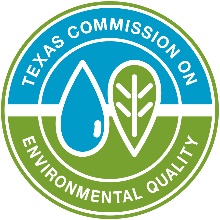 